Publicado en Madrid el 13/08/2019 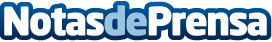 El 97% de los españoles sufre picaduras de mosquito durante el veranoSegún un estudio realizado por bite away® sobre las picaduras de insectos en España, un 38,8% de los españoles son propensos o alérgicos a las picaduras de mosquitosDatos de contacto:EverythinkPr91 551 98 91Nota de prensa publicada en: https://www.notasdeprensa.es/el-97-de-los-espanoles-sufre-picaduras-de Categorias: Industria Farmacéutica Viaje Sociedad Innovación Tecnológica http://www.notasdeprensa.es